الفيدرالية الوطنية 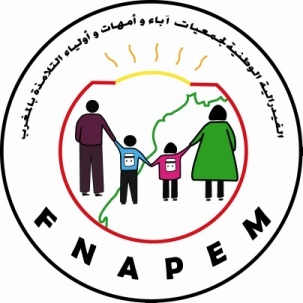   لجمعيات آباء وأمهات وأولياء      التلامذة بالمغربTafi^diralit tanamur^t n timsmunin n imarawn n inlmadn  slmavribدورة المجلس الوطني12/13/14 أبريل 2014بمدينة تزنيتتحت شعار:" جميعا من أجل انطلاقة جديدة للفعل الجمعوي للأمهات و الآباء "برنامج الجلسة الافتتاحية 13 أبريل 2014بقاعة الشيخ ماء العينين دار الشباب المقاومة "المكانالنشاطالمدة الزمنيةالساعةقاعة الشيخ ماء العينين دار الشباب المقاومة استقبال المشاركين و المدعوين  30  دقيقة9.30افتتاح الجلسة بآيات بينات من الذكر الحكيم05 دقائق10.00تحية العلم الوطني05 دقائق10.00كلمة ترحيبية للفرع الإقليمي  دقائق1010.00كلمة الاتحاد الجهوي سوس ماسة درعة 10 دقائق 10.00لوحة فنية من تقديم التلامذة10 دقيقة10.00كلمة السيد عامل صاحب الجلالة على إقليم تيزنيت 15 دقيقة10.00كلمة السيد مدير الأكاديمية الجهوية للتربية و التكوين بجهة سوس ماسة درعة10 دقيقة كلمة رئيس المجلس الإقليمي10 دقائقكلمة رئيس المجلس البلدي10 دقائقكلمة المكتب الوطني للجمعية الوطنية لمديرات و مديري الثانويات العمومية بالمغرب10 دقائقكلمة المكتب الوطني للجمعية الوطنية لمديرات و مديري التعليم الابتدائي بالمغرب10 دقائقكلمة المكتب الوطني للجمعية الوطنية للحراس العامين و النظار و رؤساء  الأشغال و مديري الدراسة10 دقائقكلمة ممثل(ة) التلامذة10 دقائقكلمة السيد رئيس الفيدرالية الوطنية 10 دقائقاستراحة شاي30 دقيقة 